ЦЕЛЬ ОБУЧЕНИЯ: совершенствование и (или) овладение слушателями курсов знаний по экологической безопасности.ДЛЯ КОГО:Программа курса предназначена для ответственных лиц и лиц, руководителей промышленных предприятий и строительных объектов и лиц, приобретающих новую квалификацию в сфере охраны труда, промышленной, экологической, энергетической безопасности.КАК ПРОХОДИТ ОБУЧЕНИЕ:Курсы полностью реализованы в дистанционной форме.На всё время обучения предоставляется личный онлайн-кабинет (вход по логину и паролю), в котором вы изучаете теорию, просматриваете видео-лекции, слушаете теоретические материалы в виде аудио-лекций, анализируете и заполняете практические формы.С какой скоростью проходить обучение зависит от самих слушателей. В зависимости от количества академических часов, успешно освоить материал и сдать итоговую аттестацию можно и за неделю и за пару месяцев. Однако не все способны освоить знания в минимальные сроки. В этом случае период обучения продлевается.Итоговая аттестация состоит из компьютерного тестирования (его можно проходить любое количество раз).По итогам обучения Вы получаете:- Удостоверение о повышении квалификации или Диплом о профессиональной переподготовке государственного образца – в зависимости от выбранного курса;- право на бесплатные консультации по программе обучения в течение минимального срока обучения.На итоговом документе об образовании не пишется форма обучения! То есть НЕ указывается, что курс дистанционный.Удостоверение о повышении квалификации установленного образца – документ, подтверждающий соответствие занимаемой должности. Диплом о профессиональной переподготовке установленного образца - высшая ступень повышения квалификации. По результатам итоговой аттестации присваивается квалификация «Специалист по экологической безопасности (в промышленности)» или «Специалист контроля качества и обеспечения экологической и биологической безопасности в области обращения с отходами».Выдаваемые дипломы о профпереподготовке или удостоверение о повышении квалификации о прохождении обучения, регистрируются в Ростехнадзоре.Пройдите обучение сейчас, чтобы завтра не платить штрафы за несоблюдение законодательства в сфере экологии.Стоимость обучения:Наш адрес: г.Смоленск, ул. Коммунистическая, 6, учебный центр ООО «Консультационный центр» (Группа компаний «Выбор»)Регистрация на курсы: Тел.: (4812) 701-202; сот.60-67-27; сот.8-910-117-83-97Эл.почта: n.razumkova@icvibor.ruСайт: http://icvibor.ru/rent/До начала обучения необходимо:Заключить договор;произвести предоплату или оплату (гарантийное письмо)$приготовить скан-копии 2-й и 3-й страницы паспорта; разворота диплома о высшем или среднем профессиональном образовании; свидетельства о заключении (расторжении) брака, если Вы меняли фамилию;приготовить скан-копию удостоверения о прохождения Вами ранее курсов в случае выбора курса по проф.переподготовке (260, 520 час).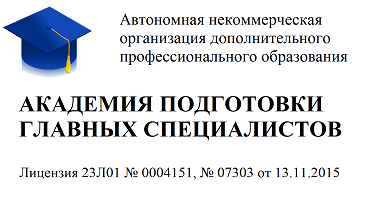 АНО ДПО «Академия подготовки главных специалистов» в лице эксклюзивного регионального Партнёра Академии на территории Смоленской области -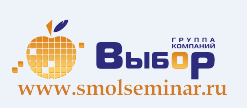 ООО «Консультационный центр»осуществляют круглогодичный набор слушателей (с любого понедельника), желающих получить дополнительное профессиональное образование по программе:«ЭКОЛОГИЧЕСКАЯ БЕЗОПАСНОСТЬ» в объеме:40 академических часов с выдачей УДОСТОВЕРЕНИЯ о повышении квалификации;72 академических часа с выдачей УДОСТОВЕРЕНИЯ о повышении квалификации;120 академических часов с выдачей УДОСТОВЕРЕНИЯ о повышении квалификации;144 академических часа с выдачей УДОСТОВЕРЕНИЯ о повышении квалификации;260 академических часов с выдачей ДИПЛОМА о профессиональной переподготовке;520 академических часов с выдачей ДИПЛОМА о профессиональной переподготовке.Ведение деятельности предприятий должно осуществляться в соответствии с нормами законодательства, которое предписывает: руководители предприятий, лица, ответственные за обращение с опасными производственными отходами, обязаны проходить периодическое обучение на курсах по экологической безопасности. (7-ФЗ от 10.01.2002 «Об охране окружающей среды», 89-ФЗ от 24.06.1998 «Об отходах производства и потребления»).Так, в федеральном законе 89-ФЗ сказано, что на предприятиях к обращению с отходами могут быть допущены только профпригодные люди. Они должны иметь документы, подтверждающие квалификацию. Такие удостоверения о повышении квалификации выдаются после прохождения профессионального обучения либо после прохождения курсов дополнительного образования, которое необходимо для работы с отходами различных классов опасности.Дополнительная профессиональная образовательная программа «Экологическая безопасность» (далее - Программа) разработана в соответствии с требованиями:Федерального закона Российской Федерации от 29 декабря 2012 года № 273-ФЗ «Об образовании в Российской Федерации», приказа Министерства образования и науки Российской Федерации от 01 июля 2013 года № 499 «Об утверждении Порядка организации и осуществления образовательной деятельности по дополнительным профессиональным программам», профессиональных стандартов «Специалист по экологической безопасности (в промышленности)», «Специалист контроля качества и обеспечения экологической и биологической безопасности в области обращения с отходами», утвержденными приказами Минтруда России от 31.10.2016 № 591н, от 24.12.2015 № 1146н, Типовой программы по курсу «Промышленная, экологическая, энергетическая безопасность, безопасность гидротехнических сооружений» для предаттестационной (предэкзаменационной) подготовки руководителей и специалистов организаций, поднадзорных Федеральной службе по экологическому, технологическому и атомному надзору», утвержденной Приказом Ростехнадзора от 29.12.2006 № 1155, Примерной программой профессиональной подготовки лиц на право работы с опасными отходами, утвержденной Приказом МПР России от 18.12.2002 № 868 «Об организации профессиональной подготовки на право работы с опасными отходами», иными нормативными правовыми актами, регулирующими вопросы охраны труда.осуществляют круглогодичный набор слушателей (с любого понедельника), желающих получить дополнительное профессиональное образование по программе:«ЭКОЛОГИЧЕСКАЯ БЕЗОПАСНОСТЬ» в объеме:40 академических часов с выдачей УДОСТОВЕРЕНИЯ о повышении квалификации;72 академических часа с выдачей УДОСТОВЕРЕНИЯ о повышении квалификации;120 академических часов с выдачей УДОСТОВЕРЕНИЯ о повышении квалификации;144 академических часа с выдачей УДОСТОВЕРЕНИЯ о повышении квалификации;260 академических часов с выдачей ДИПЛОМА о профессиональной переподготовке;520 академических часов с выдачей ДИПЛОМА о профессиональной переподготовке.Ведение деятельности предприятий должно осуществляться в соответствии с нормами законодательства, которое предписывает: руководители предприятий, лица, ответственные за обращение с опасными производственными отходами, обязаны проходить периодическое обучение на курсах по экологической безопасности. (7-ФЗ от 10.01.2002 «Об охране окружающей среды», 89-ФЗ от 24.06.1998 «Об отходах производства и потребления»).Так, в федеральном законе 89-ФЗ сказано, что на предприятиях к обращению с отходами могут быть допущены только профпригодные люди. Они должны иметь документы, подтверждающие квалификацию. Такие удостоверения о повышении квалификации выдаются после прохождения профессионального обучения либо после прохождения курсов дополнительного образования, которое необходимо для работы с отходами различных классов опасности.Дополнительная профессиональная образовательная программа «Экологическая безопасность» (далее - Программа) разработана в соответствии с требованиями:Федерального закона Российской Федерации от 29 декабря 2012 года № 273-ФЗ «Об образовании в Российской Федерации», приказа Министерства образования и науки Российской Федерации от 01 июля 2013 года № 499 «Об утверждении Порядка организации и осуществления образовательной деятельности по дополнительным профессиональным программам», профессиональных стандартов «Специалист по экологической безопасности (в промышленности)», «Специалист контроля качества и обеспечения экологической и биологической безопасности в области обращения с отходами», утвержденными приказами Минтруда России от 31.10.2016 № 591н, от 24.12.2015 № 1146н, Типовой программы по курсу «Промышленная, экологическая, энергетическая безопасность, безопасность гидротехнических сооружений» для предаттестационной (предэкзаменационной) подготовки руководителей и специалистов организаций, поднадзорных Федеральной службе по экологическому, технологическому и атомному надзору», утвержденной Приказом Ростехнадзора от 29.12.2006 № 1155, Примерной программой профессиональной подготовки лиц на право работы с опасными отходами, утвержденной Приказом МПР России от 18.12.2002 № 868 «Об организации профессиональной подготовки на право работы с опасными отходами», иными нормативными правовыми актами, регулирующими вопросы охраны труда.Форма обученияПродолжительность обученияДокумент об окончании курсаСтоимость руб/челДистанционно40 часовудостоверение4900Дистанционно72 часаудостоверение5900Дистанционно120 часовудостоверение7500Дистанционно144 часаудостоверение8900Дистанционно260 часовдиплом12900Дистанционно520 часовдиплом27900